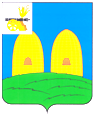 СОВЕТ ДЕПУТАТОВПРИГОРЬЕВСКОГО СЕЛЬСКОГО ПОСЕЛЕНИЯРОСЛАВЛЬСКОГО РАЙОНА СМОЛЕНСКОЙ ОБЛАСТИРЕШЕНИЕот 31.01.2024 г.				                                                                           № 2Об утверждении графика приемаграждан депутатами Пригорьевского сельского поселения Рославльского района Смоленской области на 2024 год       В соответствии с Регламентом Совета депутатов Пригорьевского сельского поселения Рославльского района Смоленской области, Совет   депутатов Пригорьевского сельского поселения Рославльского района Смоленской области РЕШИЛ:       1. Утвердить график приема граждан депутатами Пригорьевского сельского поселения Рославльского района Смоленской области на 2024 год.      2. Настоящее решение подлежит размещению на официальном сайте Администрации Пригорьевского сельского поселения Рославльского района Смоленской области в информационно-телекоммуникационной сети «Интернет».Глава муниципального образованияПригорьевского  сельского поселения Рославльского  района Смоленской области                                   Г.Л.АфанасенковаУтвержден решением Совета депутатов Пригорьевского сельского поселения Рославльского районаСмоленской областиот 31.01.2024г. № 2ГРАФИКприема граждан депутатами Совета депутатов Пригорьевского сельского поселения Рославльского района Смоленской области  на  2024 годФИОКонтактныйтелефонДень и время приема Место приемаАфанасенкова Галина Леонидовна5-33-10Каждая среда месяцас 9-00 до 13-00Администрация Пригорьевского сельского поселенияд. ПригорыАфанасенков Юрий Николаевич5-63-43Первый четверг месяцас 14-00 до 17-00Административное здание Пригорьевского сельского поселения д. ЖарыньБакутина Валентина Ивановна5-63-43Третий вторник месяцас 14-00 до 16-00Административное здание Пригорьевского сельского поселения д. ЖарыньЗахаренков Александр Алексеевич5-65-25Второй четверг месяцас 14-00 до 16-00Административное здание Пригорьевского сельского поселения д. Епишево-2Клёцина Татьяна Михайловна5-92-30Первый вторник месяцас 09-00 до 11-00Волконщинская сельская библиотека д.ВолконщинаКукушкина Алла Александровна5-63-43Третий четверг месяцас 15-00 до 17-00Административное здание Пригорьевского сельского поселения д. ЖарыньСидоров Евгений Сергеевич5-33-10Первая пятница месяцас 15-00 до 17-00Администрация Пригорьевского сельского поселенияд. ПригорыЧебан Семен Георгиевич5-65-25Второй понедельник месяцас 09-00 до 11-00Административное здание Пригорьевского сельского поселения д. Епишево-2Юлдашева  Алла Ивановна5-63-43Третий четверг месяцас 11-00 до 13-00Административное здание Пригорьевского сельского поселения д. ЖарыньЯкубовская Валентина Владимировна5-33-10Первая пятница месяцас 14-00 до 17-00Администрация Пригорьевского сельского поселенияд. Пригоры